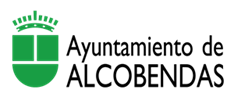 VOLANTE DE TERMINACIÓN DE ALERODepartamento de Licencias y Disciplina Urbanística.D........................................................................................................, con D. N. I. n º..................................... como solicitante de la licencia de obra consistente en......................................................................................... ...............................................................................................................................................................................con número de Expediente.................................................. ......................................................... y situada en la calle........................................................................................................................................................................ comunico  a los Servicios Técnicos de ese Departamento que en esta fecha.......................................................la misma, se encuentra en la fase de TERMINACIÓN DE ALERO.				Alcobendas, a.................de ...........................................de...................Fdo.: